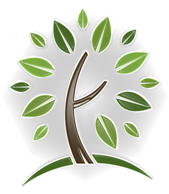 Overview 2014SAS Membership 61 Schools